Dipaysh ProjectManagement|DesignEngineering|WaterTreatmentPlant Versatile,high-energyprofessionalwithasuccessfulbackgroundinsettinga directionfordesignofWater,Sewage&EffluentTreatmentPlantsDubai(UAE)                                                      dipaysh.381231@2freemail.com ProfileSummaryOfferingaround14yearsofexperienceinProject/Plant Management, Operation&DesignofWater,Sewage& Effluent TreatmentPlant,ProcessEnhancementandTeamManagement;hands-on experienceinindustrialeffluent treatment solutionsacrossSeaPort,Hospitals,Textiles, Pharmaceutical Plants&FoodindustryandforMunicipal asinDrinkingWaterorSewagetreatmentExcellencein managingthe  fulllifecycleof  aprojectandensurestheprojectiscompletedsuccessfullyfrom beginning toend(initiation,planninganddesigning,execution,monitoring andcontrolling, andcompletionofthe project),aligningwithbusinessstrategy,goalsandvision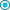 Strongknowledge withtheconcepts ofdifferentSystemslikeinReverse Osmosis,(SeaWaterdesalination, Brackish Water)Ultrafiltration Membrane Bioreactors(FlatSheets&HollowFibers);possessinsightfulknowledge ofdesign, evaluation&operationofCETPs,STPsandETPsProficient indesigning&executingNewDesign,(workedonHollowFiberDesignsafirstatACWAEmirates), and usingnon-conventionaltechnologylikeanaerobic systemupto25000m3/dayplantforAsiaLargest CETPatVapi Gujarat;successfullycoordinatedIndia'sLargest STPprojectinUP,capacity345,000m3/dayusingUASBtechnology ExternalMBRforspecializedhospitalinKSA;afirstinGCCregionProvencapabilitytonetworkwithclients,vendors,andotherutilityagencieswithconsummateease;ledteamsof50-100personnelincludingcontractors&projectteamsforsuccessfulexecutionEnhancedperformanceofwater plants,optimizingresourceutilization aswellasincreasedoperationalefficiencies andofferingcosteffectivesolutionstotheorganization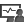 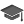 Areas ofExpertiseEducationDesignofSewageTreatmentPlantEffluent&WaterTreatmentProjectManagement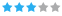 Execution&Testing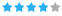 Post GraduateDiploma in Piping Engineering, Elixir   Institute of PipingEngineering&Technology,Thane(Year)PostGraduateDiplomainPersonnelManagement,KC College,Mumbai,(2002)Bachelor’sDegreeinEngineering–Chemical,MumbaiUniversity,(2001)CareerTimeline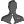 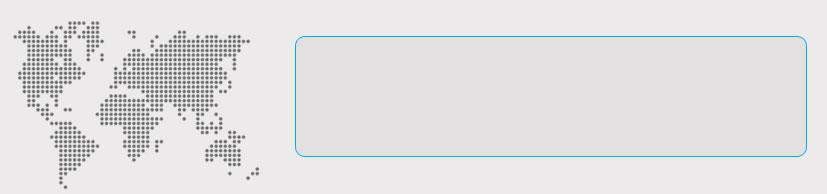 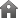 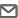 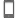 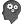 QualityManagement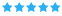 Operation&MaintenanceSafetyPrinciples&PracticesTeamManagementCertification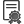 Certified EnergyAuditorfrom Bureau ofEnergyEfficiency, MinistryofPower,GOI(2007)2004-2004PrabhuEnvirotec Pvt.Ltd.as TraineeEngineer2009-2012SuidoKikoMiddle EastasSr. Engineer/Project Engineer/Asst. Engineering ManagerHydroair Tectonics(PCD) Ltd.asProject Engineer2004-2009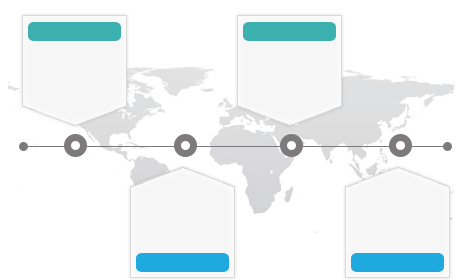 WorkExperience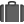 Nov'12-todate                                              ACWAEmiratesLLC,DubaiUAEasSr.DesignEngineer/Sr.ProjectEngineerSignificantHighlightsDesigned packagesforSaudiAramco monitored KAUST UniversityProject including30%design,50%design,70%design&90%designmilestones for designanddatasheetsduringDesign&Installationof5000cmd ofMBRPlant, withaveryleanstaffofonemech.draftsman,electricalengineerandPM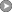 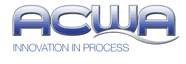 o	Assistedintheprocurementof2VOsequivalentto30%oftheoriginal costwithanotherbidfor15%variation order,initiating costsavingsof USD400,000Collaboratedwiththeexternaldesignertoproviderequiredresources, intheSuccessfullyexecutedaprojectfor1000 x2 Nos ofMobileSTP (Hollow Fiber)Successfullycommissioned oneplant withsewageand commencedirrigationof theNewSeaport withTSEabsenceofin-housecivildesign/structural &architecturalengineers;leda teamof01numbers) CivilDesignEngineer &3ProjectIn-house Teamand subcontractorfor successful execution  of Design and Build of 12000 cmd SewageTreatmentUnitusingFlatsheetMBRSuccessfullyledandexecutedaproject for1000x2NosofMobileSTP(Hollow Fiber)fromproject initialization,vendorselection,installation, commissioning till hand-overforAshghalin6 months;ensuredcompliancetoQCS/KARHAMA; workedwithHollowfiber,afirstintheorganizationWorked   in  the  capacity ofSenior   Project  Site  Engineer tomanage  2 conventional STPsatNewDOHASeaPortunderAECOMasPMC,while complyingtoKARHAMA&QCS2010 (afirstfortheorganization)Successfullyhelpedfrombackofficetocommission12000cmdMBRplantinKSAforprisonprojectApr'09-Nov'12SuidoKikoMiddleEast,Jeddah,KSAGrowthPath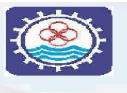 Oct'10-Nov'12:SeniorEngineer/Asst.EngineeringManagerApr'09-Oct'10:ProjectEngineerSignificantHighlightsDrove  stringent  quality  management,  developed  &enforced  policies, processes,controlsandbestpracticestoachievecomplianceIncreasedefficiencylevelby majorpercentageandoptimizedresourcesbyimplementingrobustproceduresPivotalin  thecompletionof  containerizedplantfor 500m3/daysea water reverseosmosisLedrecycle projectforfood factory,reducing waste by90%; projectwon “Industrial Water Sustainability Award”Single handedlyobtained approvals for 75% Civil/Mechanical Units fromConsultants for50,000m3/day plantfordiversifiedeffluent,afirstforthe organizationLed successfulcompletionofDesign/ROMs/BOQfor 90% Piping,90% Fittings,80%Installation Drawingsand100%Approvalsfor50,000m3/dwithina periodofoneyearSteeredcontinuouseffortsandrecognizedforthenoteworthycontributionmadeinacquiringthetenderfor8000cm/dplantforhospital wastewater plant,usingexternalMBRinKSAafirstinGCCregionaswellastenderfor55000m3/daybrackishwaterreverseosmosisplantSuccessful in getting approved in various organizations  as Registered &Approved VendorslikeSABIC,whichwereafailureinpreviousattemptsprior tothisSuccessfully completed100%recycleprojectforfoodfactorywithin1.2years reducingwasteby90%;theprojectalsowon“Industrial WaterSustainability AwardatGlobalWaterIntelligenceAwardsin2013Dec'04-Apr'09                                             HydroairTectonics(PCD)Ltd.,CBD,NaviMumbai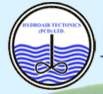 GrowthPathDec'04-Jul'05:ProjectEngineer-TraineeJul'05-Apr'09:ProjectEngineerSignificantHighlightsAccomplishedtheSewageTreatmentPlantProjectinclosecoordinationwithMWHConsultant,Mumbai,withinatimespanofjust10 monthsRecognized for successfully installing, &integrating new system of UASB, backwash filter, high rate clarifier &CACCO system in    Asia’s largest DiversifiedEffluentPlant,withcapacity55000m3/dwithinatwoyearperiod Executed3BOOTProjectsfortheGovernmentinPuneregionwithcapacityof1,1.5&4MLDSuccessfullycoordinated India'sLargest STPproject inUP,capacity345,000m3/day using UASBtechnology Include Vapi projectalsoLedthecommissioningof  500m3/dayUASBPlantat  MotherDairy,Alwar, RajasthanasCommissioningEngineerManagedsuccessfulcompletionofaTextilePlantinIchalkaranjiCETPswithcapacityof2.10,15 MLDActivelyparticipatedinthetenderbidding,preparedtenderdocumentsas well as initiated  and completed  design &set up of pilot plant for VapiWaste EffluentManagementCo.Ltd.NowVapiGreenEnviroLtd.Playedakeyroleintheimplementationofdesignandsetup&studyingof pilotplantforPharmaceuticalmajorLupininAnkaleshwarJun'04-Dec'04                                               PrabhuEnvirotecPvt.Ltd.,MumbaiasTraineeEngineerSignificantHighlightsLedSTPOperationsinInorbitMallinMindspaceAndheriDrove Operationand Maintenance of   STP plants in Renaissance Hotel, ResidenceHotel,inPowaiNABARDinBandraKurlacomplex,MumbaiManaged  Installationand commissioning  of small STP (Sewage TreatmentPlant) in SBIheadquarters,MSEB headquartersin BandraKurlaComplex, MumbaiTrainings                                         PipingDesignProductReviewSessionsofVariousPumpManufacturersIT Skills                                      MSOffice(Word,Excel,PowerPoint),MSProject,&basicsofPrimaveraPersonalDetails                       DateofBirth:1stFebruary1979Nationality:IndianLanguageSkills:English,Hindi,Marathi,andGujaratiAnnexureOrganization:ACWAEmiratesLLC,DubaiUAEProject:Commissioningof12000cmdofMBR(FlatSheet)PlantinKSARole:End-to-endexecutionfromotherstartupof12000cmdMunicipalSewagePlantnearJeddahandhandedoverofthe planttotheclientProject:Design&Installationof5000cmdofMBRPlantcomplyingtoSaudiAramcosupervisedKAUSTUniversityinJeddahfromofficeRole:Executedtheimplementationof5000cmdSTP(FlatSheet MBR)withAramcoSpecswithstages fromMS,RP,PO,NMR601,NMR602,NMR603,andSPDPforMaterialsubmittalManagedtheprojectwithaveryleanstaffofonemech.draftsman,electricalengineerandPMHelpedinprocuring2VOsequivalentto30%oftheoriginalcostwithanotherbidfor15%variationorderProject:DesignandBuildof12000cmdSewageTreatmentUnitincludingthecivilworksRole:Coordinated withtheexternaldesignertooutsourcecivildesign/structural&Architecturalengineer andgetapproval fromtheconsultantSelectedtheprocessequipment,HVACsystemandotherancillariesincludingfencingfortheprojectDeterminedelectromechanicalscopeforinstallationwiththesubcontractorProject:Managementof1000x2NosofcontainerizedMBRunitsforAshghalin6monthsincludingcommissioningand handingovertheplanttoclientRole:CompliedtoQCS/KARHAMAManagedoveralloperationsincludingdocumentation,commissioning&successfulhandingoverProject:2 ConventionalSTPsatNewDOHASeaPortunderAECOMasPMCRole:Designedfewcriticalpackages,installation&commissioningofthe2conventionalSTPsat newPortDocumentationincludedtheapprovalofmaterialsasreceived,installationandmethodstatementsforinstallation, testing,commissioning,sparepartslist,FATproceduresandapprovalsPerformedWettests,SATapprovals,AsbuiltdrawingandsoonCoordinatedwithvariousgovernmentbodiesandconsultanttogettheCTOpermissionOrganization:SuidoKikoMiddleEast,Jeddah, KSAClient:FoodFactoryinJeddah(LUNAbrand)ProcessUsed:DAF,Oil Separator,Aeration,MBR,tertiarylikeSandFilterandRORole:Designed&preparedplant layoutwith 1500m3/dayplant capacity,GAfor variousunits andimplementeddrawingsat siteManagedvariousagenciesandcoordinatedwithCivil,Mechanical,Electrical,Procurement,andFinance(Billing)tocompletetheprojectClient:EffluenttreatmentPlant(NWC-6)Role:Designed&preparedplantlayoutwith50000m3/daycapacity,GAforvariousunitsandsoughtboththedrawings&materialapprovalfromconsultantManagedvariousagenciesandcoordinatedwithCivil,Mechanical,Electrical,andProcurementfunctionsOrganization:HydroairTectonics(PCD)Ltd.,NaviMumbaiClient:GujaratExpansionProjectAsia’slargestCETPDescription:TheSystemcomprisedofUASB,HRSCC,AutomaticSandFilter,&CatalyticOxidationSystemRole:PreparedpipingBOQandinstalledpipesupto630mmsizeManagedvariousagencies&coordinatedwithCivil,Mechanical,Electrical,&Finance(Billing)tocompletetheproject onafasttrackwith55000m3/daycapacityClient:SewageTreatmentPlant(STP)Role:Designedandinstalledpiping,confirmedwithhydraulictesting,&commissionedandhandedovertheplant150 m3/daycapacityin150daysClient:TertiarytreatmentforanEffluentTreatmentPlant(ETP)with50m3/daycapacity,withCAACOsystemRole:Mobilizedallthematerialsattheplant,installedCAACO,conductedhydraulictesting,&commissionedandhanded overtheplantin30 daysClient:CommonEffluentTreatmentPlant(CETP)Vapi-GujaratRole:Designed&commissionedthecompletepackageofAsia’sLargestCETPforvariousequipmentwithPFDs,HFDs,P&IDs,with24m3/daycapacity,atpilotscalewithAnaerobic systemandCAACO Technology&plantwasoperationalwithin2 monthsPreparedBOMforpiping&negotiatedwithvendorsfor materials&procuredallthe materialsfortheplantCoordinatederectionofthePrimaryTreatmentSystem,Up-flowAnerobicSludgeBlanketReactor(UASB),CAACO System,SludgeDigester&carriedouthydraulictestingClient:DairyAlwar,RajasthanRole:CommissionedEffluentTreatmentPlantwith500m3/day capacitywithUASB system andActivatedSludgeProcess in25daysClient:LupinLaboratoriesLtd.,Ankaleshwar,GujaratRole:DesignedandinstalledtheCAACOPilotPlant,mobilizedallthematerialsattheplant,commissionedsystemand carriedhydraulictesting/trialsintheplantClient:SomaTextiles,AhmedabadRole:PreparedtheEngineeringdrawingslikePFDs,HFDs,P&IDs,GAsandimplementedplantlayoutfora3500m3/day capacityengineeringworkprojectOrganization:PrabhuEnvirotecPvt.Ltd.,MumbaiProject:STPinInorbitMall,Mumbai150m3/dcapacity&100m3/dcapacityinMindspaceAndheriOperationandMaintenanceofSTPplantsinRenaissanceHotel,ResidenceHotel,inPowaiNABARDinBandraKurlacomplex,MumbaiInstallationandcommissioningofsmallSTP(SewageTreatmentPlant)inSBIheadquarters,MSEBheadquartersinBandraKurlaComplex,Mumbai